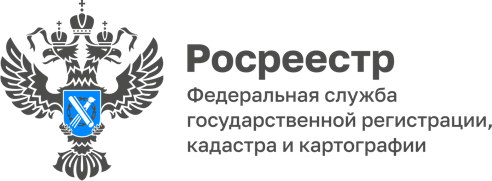 01.02.2023Управление Росреестра по Республике Адыгея информирует о проведении «горячих телефонных линий» в феврале 2023 годаВ феврале  Управление Росреестра по Республике Адыгея проведет серию горячих линий для граждан. Каждый обратившийся сможет задать свой вопрос и получить консультацию специалиста Управления.Напомним, каждую среду одно из подразделений Управления проводит консультирование населения по телефону «горячей лини». С 9.00 до 12.00 вы можете задать вопросы как по государственной регистрации прав на недвижимое имущество и сделок с ним, так и по и другим направлениям деятельности.•	8 февраля - отдел землеустройства, мониторинга земель и кадастровой оценки недвижимости, телефоны: (8772) 57-45-40; (8772) 53-83-89;•	15 февраля - отдел государственной регистрации недвижимости, телефоны: (8772) 56-01-05; (8772) 57-18-87;•	15 февраля - Тахтамукайский отдел, телефоны: (87771) 4-13-89; (87771) 4-13-96.------------------------------------Контакты для СМИ: (8772)56-02-4801_upr@rosreestr.ruwww.rosreestr.gov.ru385000, Майкоп, ул. Краснооктябрьская, д. 44